Numero de documento: 332fecha y hora: 2016-04-13 15:14:31Para: OTONIEL VARAS DE VALDEZ GONZALEZAsunto: Contestación oficio UT 1639/2016Dependencia: PRESIDENCIA MUNICIPALDepartamento/Area: DIRECCION DE AREA DE TRANSPARENCIA Y BUENAS PRACTICASDocumento: OficioMaestro Otoniel Varas Valdez GonzálezDirector de la Unidad de TransparenciaP r e s e n t e            Por medio de la presente le remito un cordial saludo, y en contestación a su oficio UT 1639/2016, mediante el cual solicita la siguiente información:“Año 20151.      Se requiere el padrón de beneficiarios (anual), reglas de operación de los siguientes programas, costo de operación (en caso de no ser señalado en las reglas) y Metodología de evaluación para el cumplimiento de los objetivos. (Matriz de indicadores para Resultados MIR):·         Listos a la escuela, Mochilas con útiles·         NUTRIR (rutas para la salud alimentaria)·         Listos a la escuela uniformes·         Equipamiento escolarAño 20142.      Se requiere el padrón de beneficiarios (anual), reglas de operación de los siguientes programas, costo de operación (en caso de no ser señalado en las reglas) y metodología de evaluación para el cumplimiento  de los objetivos (Matriz de indicadores para Resultados MIR):·         Programa Apoyo con útiles y uniformes escolares·         NUTRIR (Rutas para la salud alimentaria).Año 20133.      Se requiere el padrón de beneficiarios (anual), reglas de operación de los siguientes programas, costo de operación (en caso de no ser señalado en las Reglas), y Metodología de evaluación para el cumplimiento de los objetivos (Matriz de Indicadores para Resultados MIR):·         Programa de Apoyo a Personas con Capacidades Diferentes·         Programa Apoyo con útiles y uniformes escolares.·         NUTRIR (Rutas por la salud alimentaria). “Por lo que de conformidad con el artículo 84 fracción I de la Ley de Transparencia del Estado de Jalisco y sus Municipios, le informo a usted que al haber realizado una búsqueda exhaustiva en el acta de entrega recepción de la administración 2012-2015, dicha información no existe, debido a que no se entregó información respecto a dichos programas.Sin más por agregar, quedo a sus órdenes para cualquier duda o aclaraciónATENTAMENTE
MARGARITA RIOS CERVANTES
DIRECCION GENERAL
COORDINACION GENERAL DE LA CONSTRUCCION DE LA COMUNIDAD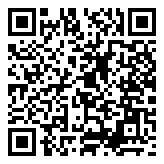 